        3 – ročné pomaturitné vyššie odborné štúdium2940 Q Hygiena potravín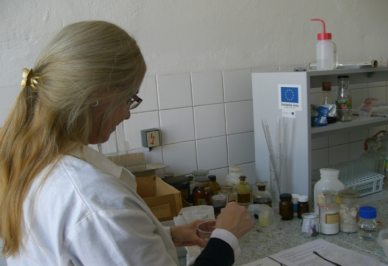         3 – ročné pomaturitné vyššie odborné štúdium2940 Q Hygiena potravínDĺžka štúdia:3 rokyForma výchovy a vzdelávania:denné pomaturitné vyššie odborné štúdiumPoskytnutý stupeň vzdelania:vyššie odborné vzdelanieNevyhnutné vstupné požiadavky na štúdium:úplné stredné odborné vzdelanie alebo úplné stredné všeobecné vzdelanie a splnenie podmienok prijímacieho konaniaSpôsob ukončenia štúdia:absolventská skúška Doklad o získanom stupni vzdelania:vysvedčenie o absolventskej skúške a absolventský diplom s právom používať titul „diplomovaný špecialista“ so skratkou „DiS“Doklad o získanej kvalifikácii:vysvedčenie o absolventskej skúške a absolventský diplomMožnosti pracovného uplatnenia absolventa:Po absolvovaní vzdelávacieho programu sa absolventi uplatnia v profesiách a pracovných pozíciách v oblasti výživy, potravinárskej inšpekcie, v potravinárskom priemysle, v distribúcii a úprave potravín ako hygienický dozor, kontrolór kvality, technológ, poradca na prevenciu a diagnostiku nákazlivých ochorení a likvidáciu pôvodcov týchto nákaz alebo v oblasti súkromného podnikania v potravinárstve.Možnosti ďalšieho štúdia:Študijné programy vysokoškolského štúdia alebo ďalšie vzdelávacie programy zamerané na rozšírenie kvalifikácie, jej zmenu alebo zvýšenie.Vzdelávacie oblasti :aplikované prírodovedné predmety ( chémia, biológia, anatómia, biochémia)      farmakológia, toxikológia                         výživa a zdravý životný štýl, potravinárske technológie, analytická chémia, analýza potravín, hygiena mäsa, hygiena mlieka    všeobecná hygiena, veterinárny hygienický dozor, prehliadka jatočných zvierat mikrobiológia                                         anglický jazyk